
ORTHOPAEDIC SPORTS SPECIALISTS 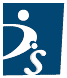 DATE:________________________________PATIENT NAME: ______________________________________________PARENT/GUARDIAN NAME:_____________________________________CONTACT PHONE NUMBER:_____________________________________I (PARENT/GUARDIAN) AUTHORIZE ORTHOPAEDIC SPORTS SPECIALISTS PC TO TREAT THE ABOVE NAMED MINOR PATIENT WITHOUT MYSELF BEING PRESENT AT THE TIME OF SERVICE. PARENT/GUARDIAN’S SIGNATURE:__________________________________________WITNESS SIGNATURE:______________________________________________________